Minutes of the Meeting of 14TH September 2021Ashleworth Parish CouncilClerk: Nicky HillOrchard CottageHill Farm LaneTirleyGL194EZTel: 01452 781028            Email:ashleworthpc@gmail.com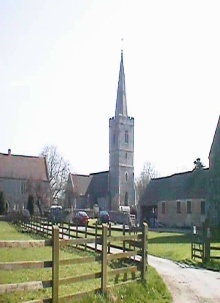 Councillors PresentIn attendance             Tony Eardley (TE) ChairmanClerk: Nicky Hill (NH)             Paul Finch (PF) Vice Chairman             Aly Shayle (AS)Members of the Public x 4             Grant Elliott (GE)             James Joyce (JJ)             Paul McLain (PM)             Philip Awford (PA)955/0921TE welcomed everyone to the meeting. A member of the public asked if it were ok the trim overgrown vegetation around footpath styles as it has been a particular problem this year. TE reported that this will be discussed as an agenda item, but that PROW would be able to advise and would also welcome local volunteers to undertake such tasks. PF suggested contacting the landowner and ask permission to trim vegetation and that most landowners would appreciate this being done especially as it has been a particularly bad year for overgrowth. The subject of dog fouling problem was discussed, and TE reported that measures are in place to help, but that it is certain individuals that are either unaware or through ignorance, that it is a legal requirement to carry dog waste bags when walking with your dog and to dispose in one of the dog waste bins around the village. Item is on agenda for discussion.956/0921Apologies for absence.Apologies received from Councillor Jill Smith 957/0921Declaration of Interests.TE declared an interest minute 963/0921as he is lives on the Green.PF declared an interest minute 961/0921958/0921To confirm and sign the minutes of the meetings 13th July and exchange of backed up/updated APC files USB.No amendments were necessary, and the minutes were agreed and signed. The Clerk exchanged the APC updated USB with the Chairman.959/0921Matters arising /review of actions from the last meeting not on the agenda.None960/0921Reports from invited speakers on relevant items Cllr J Smith sent a report via email and Cllr Paul McLain reported on:South West gas grid project, he will forward details to contact for further information.Fly tipping has considerably increased in the last quarter from 124 reports to 570. Partly to do with lockdown and there are new staff measures in place to cover enforcement investigations.Dog fouling reports have increased and is an ongoing problem.Abandoned vehicles increased from 32 to 54Pre booking at tips will be under review.Councillor Philip Awford reported on:Council rural schemes for 20mph zones especially around schools.Flood defence and Severn rivers partnership schemes, to include natural flood management through woods/dams etc.Highways: PA will liaise with Highway’s manager with ongoing issues around the village including the damaged wall in Longridge Lane.GE reported that the drains in Bloxham’s Orchard near to the garages, had not been cleared and is causing problems. PA will inform Highways.961/0921Planning Matters & Decisions       a) 21/00678/OUT – Part Parcel 3793 Nup End Lane, two self-build dwellings. No objections       b) 21/00965/FUL - Land at Berrow Farm – Construction of machinery tracks. No objections       c) 21/01071/FUL - Ashstead Cottage, Nup End – Two storey extension. No objections       d) 21/00615/FUL – Agricultural Barn erection – Stonewold. Councillors discussed the planning application and agreed to submit comments of concern regarding the location of the barn and its closeness to neighbouring property, incorrect land registry plan and clarification sought on the height of the building.       e) 21/01009/FUL – Single storey extension – Nup. End No objections962/0921Highways – updateLocal ongoing issues were discussed as per PA report.PA will keep in contact Highways for updates at the next meeting.963/0921Registration of village green and trackPF reported that land registry are very behind with cases due to Covid and will update at the next meeting. The solicitor undertaking the work has advised that there will be an agreement in place for all residents to have access to their properties from the track, which will also include owners of land for agricultural access.964/0921Playground updateGE & AS reported that the size and location of the play area had been discussed and tentatively now looking at splitting certain area locations. It was agreed that it would be appropriate to have a fenced in area for the toddler age section GE will follow up with the Woodies committee to identify suitable areas for equipment and to mark out these areas for public consultation.AS submitted the drawings from the school children’s competition to the councillors, who judged and voted for 1st/2nd/3rd placings. It was agreed to give book tokens as prizes. The most popular equipment requests were swings, slides, zip line and trampolines.965/0921Overgrown Footpaths updatePrevious concerns regarding overgrown footpaths were followed up and reported that improvements had been made and some footpaths cleared. TE will submit a report to the WOSN asking the public to report any further issues to the Parish Council/PROW and that hopefully the earlier cutting back next year would help.966/0921Dog Waste BinsTE advised the dog waste signs received from TBC would be put up around the village to help with the ongoing issues and reports of people not picking up after their dogs. It was once again reported that it is a legal requirement to carry waste bags and to pick up after your dog. GE will put signs up and liaise with the clerk and councillors on current dog waste bin locations to add to map on the village website. It was agreed that the Parish Council will organise another bin to be in Wickridge Street area.967/0921Finance:a) To approve accounts for payment:        1) Clerk wages – Aug/Sept £176.00 x 2 chq numbers 000644, 000645 - Agreed        2)  Hall hire - £19.00 chq number 000647 - Agreed        3) GPFA membership renewal - £50.00 chq number 000646- Agreedb) To agree the bank reconciliation and cash book updated - Circulated and Agreedc) To agree budget balances to pay - Circulated and Agreed968/0921To confirm date of next meeting as Tuesday 9th November 2021– AgreedMeeting closed at 9.25pm